6月30日每日一练1.觉察刺激之间微弱差别的能力称为( )。   [单选题]正确率：34.78%2.具有感染性的，比较平稳而相对持久的情绪状态是( )。   [单选题]正确率：73.91%3.信息的发送者与信息的接受者之间的信息相互作用过程是( )。   [单选题]正确率：43.48%4.某学生活泼、好动、乐观、灵活，喜欢交朋友，爱好广泛，稳定性差，缺少毅力，见异思迁。他的气质类型属于( )。   [单选题]正确率：73.91%5.小明既想参加演讲比赛，锻炼自己，又怕自已讲不好，被人讥笑，这时他面临的心理冲突是( )。   [单选题]正确率：73.91%选项小计比例A.绝对感觉阈限28.7%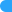 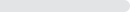 B.绝对感受性14.35%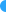 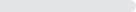 C.差别感觉阈限1252.17%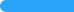 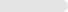 D.差别感受性 (答案)834.78%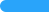 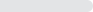 选项小计比例A.热情417.39%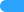 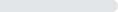 B.心境 (答案)1773.91%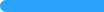 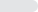 C.激情28.7%D.应激00%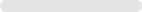 选项小计比例A.信息传播1356.52%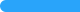 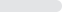 B.人际沟通 (答案)1043.48%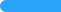 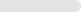 C.人际吸引00%D.人际关系00%选项小计比例A.多血质 (答案)1773.91%B.胆汁质521.74%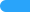 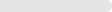 C.粘液质14.35%D.抑郁质00%选项小计比例A.双趋冲突28.7%B.双避冲突14.35%C.趋避冲突 (答案)1773.91%D.双重趋势冲突313.04%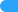 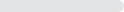 